REQUESTS TO DR UMAR AZAM FOR THE ELECTRONIC HOLY QURAN IN VARIOUS LANGUAGESVOL. 1MANCHESTER, UKOCTOBER 2014IntroductionSeveral years ago, I began distributing the Holy Quran, over the Internet and mainly by email, in the Arabic and English languages only [separate files].  Then I began receiving Requests for the Holy Quran in different languages.  At first, languages such as Urdu were requested, but Requests began to arrive for the Holy Quran in languages such as Mindanao [Filipino].  By now [nearing 2015], I have received Requests for the Holy Quran in the following languages:The entire Holy Quran is currently not available in some lesser-known languages, though digital work to this end is in progress in the case of the Woluf language.  I have used the very valuable Website:  www.qurandownload.com to send PDF Files in various languages. If you, your friends or family wish to receive the electronic Holy Quran in any world language, please do make a Request to me at:dr.u.azam@gmail.com and I shall do my best to send it to you by email as soon as possible .Some or the Requests in this Paper may already have been included in the Files on:http://allah-azawajal.weebly.com http://free-holy-quran.weebly.com This particular Paper, though, is specifically concerned with Requests for the Holy Quran in different world languages.Dr UmarSunday 26 October 2014THE REQUESTSFrom: Umar Azam <786dr.azam@gmail.com>
Date: Thu, Jan 30, 2014 at 9:39 PM
Subject: Request the free entire electronic Holy Quran from me in any major world language
To: arsalandotweb@gmail.com, gul_mba@yahoo.com, jingir01@yahoo.co.uk, accessdatacard@gmail.com,blog@eaalim.com, azammir2003@yahoo.com, szhaider123@yahoo.com, lashari1@ymail.com,thequranfoundation5@gmail.com, muhammad.athar31@gmail.com, dribrahims2@aol.fr, Nayyer Bhai <nayyerbhai@gmail.com>, safder25@gmail.com, starseemin@hotmail.com, wiqaar@gmail.com

Request the free entire electronic Holy Quran from me in any major world languageAssalamu Alaikum,Request the free entire electronic Holy Quran from me in any major world language……including Portuguese, Spanish, Urdu, Indonesian, Malay, Hindi, Bengali, English, Russian, Yoruba etc. etc.Send a Request to me at:softcopyofquran@gmail.comstating the language[s] of your choice and please allow up to 24 hours for the Holy Quran to be sent to you [I wait for the various Requests to come in before emailing at the end of the day].Dr Umar Elahi Azamhttp://powerofdurood.weebly.comUpdate (12/12/2013):  More than 7,000 Entire Holy E-Qurans since 2010 have been distributed by me including the following  languages: Arabic, English, Urdu, Bangla, Hausa, Mindanao (Filipino), Yoruba, Chinese, Russian, Woluf, French, Japanese, Spanish, Polish, Korean, Tamil, Turkish, Hindi and Malay.When you make a Request, you will be automatically sent several other valuable Islamic resources eg Family Tree of Muhammad S.A.W.; Islamic Calendar for 1435 A.H.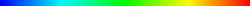 (no subject)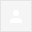 salam, kindly send me the E Quran with Hausa translation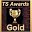  HAUSA, HOLY QURAN IN.pdf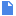 WA LAIKUM SALAM, BR KABIRTHE E-QURAN WITH HAUSA TRANSLATION IS ATTACHED!PLEASE TELL OTHERS TO REQUEST FROM ME - THE MORE PEOPLE, THE BETTER.PLEASE USE http://dr-umar-azam.weebly.com AND THEN SIGN MY GUESTBOOK.MAY ALLAH GIVE YOU THE BEST IN BOTH THE WORLDS!  AMEEN.DR UMARRe: Fwd: Request the free entire electronic Holy Quran from me in any major world languageSalam alaekum,            I am using this medium to request for free Electronic Holy Quran in Arabic language .           My Name is Lamidi Kabiru Ayomo           P.O.Box.83, Ede, Osun State.            NigeriaWA LAIKUM SALAM, BR LAMIDIBY SOFT COPY OF QURAN, WE MEAN ELECTRONIC COPY OF QURAN, WHICH I HAVE NOW SENT YOU?  I NOTICE YOU HAVE SUPPLIED YOUR PO BOX ADDRESS.  IF YOU SUPPLY YOUR HOME ADDRESS AND A TEL. NO., I CAN CONTACT THE CIMS ORGANISATION IN EGYPT TO SEND YOU A PRINTED QURAN FREE OF CHARGE.MAY ALLAH BLESS YOU!DR UMARWWW.DR-UMAR-AZAM.COMRequest for transliterature QuranSalaam brother i humbly request for a transliterated soft copy of the
Holy Quran in the English language. Thanks so much for your response,
Ramadan Mubarak,Re: Request the free entire electronic Holy Quran from me in any major world languageSalamPls I need quran in tamil language.  Pls send.free copyAssalamoualaikumMay i Request the free entire electronic Holy Quran in Arabic language with frenchor english translation!Jazakumullah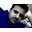 I need translation in Urdu, specially if you have mp3 files. Translation ayat by ayat...ThanksI got the books.. ThanksCan the copy be used for commercial purpose?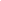 Salam, I suppose so because the PDF file is in the public domain and, as such, there is no copyright, & if customers are willing to pay, why not distribute the Holy Quran commercially? What languages would you like?Salam,

English and Russian please.Please sendBr Ata, please email me the Arabic with Urdu Quran e Karim that u are distributing.  JazakAllah.  Dr Umar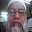 Sir,Assalamalekum wa Rahmatullah.We do not send holy quran by post and the file is too big to be forwarded by email.You can collect it from our office  at 18, Zakaria Street, Ground Floor, Kolkata – 700073on any working day between Office hours.The Quran we distribute mainly to non-muslims is in Arabic Text with English translation and not in urdu with Arabic Text.What about the equran that you said you are distributing?Wa assalam.With regardsATAUR RAHMANSALAM, I SENT YOU LOTSOF RESOURCES INCLUDING SEVERAL DIFFERENT FILES OF THE e- QURAN.  HAVE YOU NOT SEEN THE EMAILS?  I'M ATTACHING EVIDENCE - PLEASE SEE PROOF!   DR UMARFREE ENTIRE ELECTRONIC HOLY QURAN
Aslkm,Kindly send me FREE ENTIRE ELECTRONIC HOLY QURAN IN English andfrench with transliteration.SalamsDawoodRe: FREE ENTIRE ELECTRONIC HOLY QURAN IN URDU, ENGLISH!!!!!!!!!Assalamu alaikum May Allah reward u AmeenI need ArabicEnglishUrdu French JazakAllah Shaykh dr mohammad anwar sahib Shaykh dr mohammad anwar sahib 

Sent from my iPhone
On 17/09/2013, at 10:28 AM, "QURAN DISTRIBUTION" <softcopyofquran@googlemail.com> wrote:Assalamu Alaikum,Request the free entire e4lectronic Holy Quranfrom me in any major world language……including Urdu, Indonesian, Malay, Hindi, Bengali, English, Russian, Yoruba etc. etc.Send a Request to me at:dr.u.azam@gmail.comstating the language[s] of you choice.Dr Umar Elahi Azamhttp://powerofdurood.weebly.comMalayEnglishTranslate messageTurn off for: Malaypliz send Fw: REQUEST FOR THE SUPPLY OF HOLY QURANS AND ISLAMIC BOOKS IN ARABIC, ENGLISH AND FRENCHDear Brother in Islam,Dr. Umar AzamAssalamu Alaikum,With much honour, most respectful and grateful we are forwarding you this letter in request of your noble Qurans with soft cover and your valuable books which we have noticed in our receipt will go a long way to stimulate our activities in terms of distributions to the converts, the new Muslims and those without a deep understanding of general principles of Islamic Knowledge. As the month of Ramadhan is approaching the demand of copies of holy Qurans rose substantially by Muslim brothers and sisters especially with the fastest growing numbers of the converts in the Central and Western region of the country. We sincerely hope you will use your good offices and kindness to come to our aid as Islam is concerned. We wish you well in your Godly endeavours. Thank you.----- Forwarded Message -----
From: First namemohammedi Sani dabre <ipco205@yahoo.com>
To: "elrahma@alrahmah.org.uk" <elrahma@alrahmah.org.uk> 
Sent: Thursday, May 31, 2012 11:21 PM
Subject: Fw: REQUEST FOR THE SUPPLY OF HOLY QURANS AND ISLAMIC BOOKS IN ARABIC, ENGLISH AND FRENCH----- Forwarded Message -----
From: First namemohammedi Sani dabre <ipco205@yahoo.com>
To: "cagri@cagri.com.tr" <cagri@cagri.com.tr> 
Sent: Wednesday, February 8, 2012 5:39 PM
Subject: REQUEST FOR THE SUPPLY OF HOLY QURANS AND ISLAMIC BOOKS IN ARABIC, ENGLISH AND FRENCH                                                                                       بسم الله الرحمن الررحيم                                                                                                               جمعة الاسلامية للدعوة والاعلام ISLAMIC PROPAGATION AND COMMUNICATION ORGANIZATION [ IPCO ]P.O. BOX: S.T. 181, KANESHIE, ACCRA, GHANA, W./ AFRICA.TEL: +233 24 025 4064Dear brother in Islam,Assalamu Alaikum,We pray that may this our humble request finds you in the best condition of health and high Islamic spirits. The above mentioned organization is a Ghanaian non-profit charitable organization was launched in 1995 and registered  under Ghana registrar general. Our aims are to provide and ensure the accessibility and availability of authentic basic facts of the religion of Islam basically by propagation and other possible communication devices to Muslims and non-Muslims. The main reason of this request is that, with the progress and advancement in information technology,the enemies of Islam are increasingly using the tools of I.T. for leveling their attacks on Islam in general. A cursory glance at their sites is enough  to witness the poisonous propaganda waged by them. For defending the true cause of Islam. Prejudice, lies and hate against Islam and Muslims are propagated with professional charm and half-truth. Striving for peaceful co-existence and welfare of all is lost in such a global trust.Our peaceful response is Da'wah. Islam proclaims mutual peace and harmony for all the people of the world. It provides solutions for worldwide problems of humanity. Therefore, it is the duty of every Muslim to spread the truth, understanding and wisdom of Islam amongst Muslims (termed 'Da'wah'); more fervently to mankind. Allah (swt) directs Muslims to: 'invite (all) to the way of thy Lord with wisdom and beautiful preaching and reason with them in ways that are best and most gracious' (Al-Quran 16: 125).Our main headache is that most of our Muslim brothers did not have a deep understanding of Islam, especially as regard it history, culture, heritage, philosophy, civilization and general principles. This has become a source of great worry for us. The system has uncounsciously built into their frame of mind certain biases that always tend to do serious damage to their faith. The organization also serves as a source supply of Islamic literature to the Muslims and non-Muslims who want to pursue their knowledge in Islam for the promotion of Islam in future.The organization is regularly organizing symposiums, Quranic memorization competitions, in the numerous institutions, conventions at various centres all over the country. As a result, we are compelled to request some holy Qurans and Islamic books in Arabic text and English and French translation. The materials when received will be distributed free of charge to various centres such as schools, mosques, military camps, police barracks, prison yards, hospital, refugee's camps tertiary institutions etc. We assure you of proper utilization of your donation insha Allah. Whilst we count on your co-operation, we hope this our humble request would be given the much needed attention.. May Allah  in turn give you manifold from His unlimited bounty. May the peace, mercy and the blessings of Allah be showered upon you.Your brother in IslamMohammed Sani DabreServant of AllahSALAM, BR SANIWHICH COUNTRY ARE YOU IN?  I HAVE BUILT A NEW WEBSITE THAT HAS ENORMOUS POTENTIAL TO BENEFIT BROTHER AND SISTER MUSLIMS TO TAKE FROM IT THE ENTIRE HOLY QURAN AND MORE THAN 100 OTHER FREE RESOURCES.  BEFORE I GIVE YOU FULL DETAILS, WOULD YOU BE ABLE TO TELL OTHERS IN YOUR COUNTRY ABOUT IT [AS WELL AS OBVIOUSLY HELPING YOURSELF]?DR UMARUKISLAMIC PROPAGATION AND COMMUNICATION ORGANIZATION  ( IPCO )

P. O. BOX: S.TC. 181, ACCRA, GHANA
WEST AFRICA



Assalamu Alaikum Dr. Umar Azam;

Thank you very much for your kind message, about what you asked me kindly find our full mailing address above, and to be frank with you, I had written this letter in the name of our organization which was established for " Daw'ah " purposes, it also undertakes miscellaneous services in regard of Educating our youth, distributions of free copies of holy Qur'ans and assorted books, engaged in charitable projects etc.

We are requesting from your noble outfit to supply us with copies of holy Qur'ans in books not e-holy Qur'ans. Most of our Muslim brothers and sisters here have no access to the computer nor the internet, so e-books won't benefit them.

We hope with this few explanations you will be fully grasped with the contents of letter.For more information about our organization kindly scroll downwards and find the previous letter sent to you.

We sincerely hope you will do all what is necessary to find us the copies of holy Qur'ans in Arabic and the English translated versions.

Hope to hear favourably from you as soon as possible.

May Allah showers you with His numerous blessings. May HE strengthen relations among well-meaning Muslim Brothers. Thank you.

Your brother in Islam,
Signed
Mohammed Sani DabreWA LAIKUM SALAM, BR SANII APPRECIATE THAT PEOPLE NEED BOOKS AS HARD COPIES, SO THE ADDRESSES OF THE ORGANISATIONS YOU NEED TO CONTACT ARE ITEMS 19a] AND 19b] ON THE WEBSITE.Assalamu Alaikum,  THANK YOU FOR YOUR REPLY.Please use the Site yourself and pass this message on to people in your area.The Website:http://dr-umar-azam.weebly.comis now ready to receive visitors.  GOOGLE TRANSLATE widget will translate the Site into German.Some of the Resources you can download free on the Site are:Please use the Site as much as you can and then sign my Guestbook with your individual comments.SALAM, BR BURHANI NOTED YOUR SUGGESTION THAT I RECOMMEND YOUR HAKIKAT KITABEVI ORGANISATION TO THOSE REQUIRING VALUABLE, PRINTED ISLAMIC LITERATURE.I AM FORWARDING AN EMAIL FROM BR SANI DABRE OF GHANA, WHOM I HAVE TOLD IN THE PAST TO CONTACT RELEVANT ORGANISATIONS FOR PRINTED RESOURCES BUT HE KEEPS ASKING ME PERSONALLY, EVEN THOUGH I CANNOT AFFORD TO SHIP MATERIALS ALL OVER THE WORLD FROM THE UK.I WOULD BE MOST GRATEFUL IF YOU COULD EMAIL HIM AND VERIFY THE QUANTITY OF YOUR PUBLICATIONS THAT HE MAY REQUIRE.ALLAH'S BLESSINGS BE SHOWERED ON YOU!DR UMARWHICH OF THESE RESOURCES WOULD YOU LIKE TO RECEIVE FREE?AZAFA-E-RIZQ DUA [For increase in income]THE MUSLIM MARRIAGE GUIDEPOWER OF DUROOD [BRAND-NEW EDITION, 2013]ISLAMIC CALENDAR 1434 A.H.FAMILY TREE OF THE PROPHET MUHAMMADصلى الله عليه وسلمE-BOOK ON THE PROPHET MUHAMMAD  S.A.W.E-BOOK OF DUAS Make a Request to:dr.u.azam@gmail.comstating the title(s) you  require and they will be sent free and direct to your inbox within 24 hours, Insha’AllahPLEASE USE MY WEBSITE:http://powerofdurood.weebly.com ArabicEnglishFrenchSpanishRussianChineseGermanUrduHindiBanglaAmharicBosnianHausaJapaneseItalianIndonesianMalayKoreanPolishPortugueseSindhiYorubaHausaWolufPersianTamilTurkishMindanaofrom: Kabir Miko <kabirmiko@yahoo.com>reply-to: Kabir Miko <kabirimiko@yahoo.com>
to: "softcopyofquran@gmail.com" <softcopyofquran@gmail.com>
date: Thu, Oct 3, 2013 at 7:31 PMsubject:mailed-by: yahoo.comsigned-by: yahoo.comHAUSA, HOLY QURAN INx10/3/13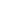 from: QURAN DISTRIBUTION <softcopyofquran@googlemail.com>to: Kabir Miko <kabirimiko@yahoo.com>
date: Thu, Oct 3, 2013 at 9:16 PMsubject: Re:mailed-by: googlemail.com10/3/13from: Direct Insure Online <ayomo1713@yahoo.co.uk>reply-to: Direct Insure Online <ayomo1713@yahoo.co.uk>
to: Umar Azam <786dr.azam@gmail.com>,
 "softcopyofquran@gmail.com" <softcopyofquran@gmail.com>
date: Mon, Sep 15, 2014 at 2:47 PMsubject: Re: Fwd: Request the free entire electronic Holy Quran from me in any major world languagesigned-by: yahoo.co.ukSep 15from: QURAN DISTRIBUTION <softcopyofquran@googlemail.com>to: Direct Insure Online <ayomo1713@yahoo.co.uk>
date: Mon, Sep 15, 2014 at 10:01 PMsubject: Re: Fwd: Request the free entire electronic Holy Quran from me in any major world languagemailed-by: googlemail.comSep 15from: Taibiatu Fadlu-deen <fadludeent@gmail.com>to: Softcopyofquran@gmail.com (Yes, this is you.) Learn more
date: Wed, Jul 23, 2014 at 9:45 AMsubject: Request for transliterature Quranmailed-by: gmail.comsigned-by: gmail.comJul 23from: mohamed yunus <mohamed.yunus@yahoo.com>to: softcopyofquran@gmail.com (Yes, this is you.) Learn more,
 umarelahiazam@gmail.com
date: Fri, Feb 14, 2014 at 4:08 PMsubject: Re: Request the free entire electronic Holy Quran from me in any major world languagemailed-by: gmail.comsigned-by: gmail.comFeb 14from: Aslam khan SAHIB <aksahib450@gmail.com>to: softcopyofquran@gmail.com (Yes, this is you.) Learn more
date: Mon, Feb 10, 2014 at 2:09 PMsubject: free copymailed-by: gmail.comsigned-by: gmail.comFeb 10from: Waqar Azeem <wiqaar@gmail.com>to: UMAR AZAM <dr.u.azam@gmail.com>,
 softcopyofquran@gmail.com (Yes, this is you.) Learn more
date: Thu, Jan 30, 2014 at 7:29 PMsubject: Re: Request the free entire electronic Holy Quran from me in any major world languagemailed-by: gmail.comsigned-by: gmail.comJan 30from: Waqar Azeem <wiqaar@gmail.com>to: UMAR AZAM <dr.u.azam@gmail.com>,
 QURAN DISTRIBUTION <softcopyofquran@gmail.com>
date: Fri, Jan 31, 2014 at 4:53 AMsubject: Fwd: Request the free entire electronic Holy Quran from me in any major world languagemailed-by: gmail.comsigned-by: gmail.comJan 31from: Timur Kupaev <muslims.market@gmail.com>to: softcopyofquran@gmail.com (Yes, this is you.) Learn more
date: Wed, Jan 15, 2014 at 11:17 PMsubject: Re: Request the free entire electronic Holy Quran from me in any major world languagemailed-by: gmail.comsigned-by: gmail.comJan 15from: QURAN DISTRIBUTION <softcopyofquran@googlemail.com>to: Timur Kupaev <muslims.market@gmail.com>
date: Thu, Jan 16, 2014 at 1:24 AMsubject: Re: Request the free entire electronic Holy Quran from me in any major world languagemailed-by: googlemail.comJan 16from: Timur Kupaev <muslims.market@gmail.com>to: QURAN DISTRIBUTION <softcopyofquran@googlemail.com>
date: Thu, Jan 16, 2014 at 1:25 AMsubject: Re: Request the free entire electronic Holy Quran from me in any major world languagemailed-by: gmail.comsigned-by: gmail.comJan 16from: QURAN DISTRIBUTION <softcopyofquran@googlemail.com>to: ataur.rahman65@gmail.com
date: Sun, Dec 15, 2013 at 6:25 AMsubject: Please sendmailed-by: googlemail.com12/15/13from: Ataur Rahman <ataur.rahman65@gmail.com>to: QURAN DISTRIBUTION <softcopyofquran@googlemail.com>
date: Sun, Dec 15, 2013 at 10:51 AMsubject: RE: Please sendmailed-by: gmail.comsigned-by: gmail.com12/15/13from: QURAN DISTRIBUTION <softcopyofquran@googlemail.com>to: Ataur Rahman <ataur.rahman65@gmail.com>,
 QURAN DISTRIBUTION <softcopyofquran@gmail.com>
date: Sun, Dec 15, 2013 at 10:43 PMsubject: Re: Please sendmailed-by: googlemail.com12/15/13from: dawood abdool <dawood.abdool@gmail.com>to: softcopyofquran@gmail.com (Yes, this is you.) Learn more
date: Sun, Sep 22, 2013 at 3:20 AMsubject: FREE ENTIRE ELECTRONIC HOLY QURANmailed-by: gmail.comsigned-by: gmail.com9/22/13from: M Anwar Sahib <sahib66@hotmail.com>to: QURAN DISTRIBUTION <softcopyofquran@googlemail.com>
date: Tue, Sep 17, 2013 at 12:20 AMsubject: Re: FREE ENTIRE ELECTRONIC HOLY QURAN IN URDU, ENGLISH!!!!!!!!!mailed-by: hotmail.com9/17/13from: Abdul Munaf <plumbing_2000@yahoo.com.au>reply-to: Abdul Munaf <plumbing_2000@yahoo.com.au>
to: QURAN DISTRIBUTION <softcopyofquran@googlemail.com>
date: Tue, Oct 1, 2013 at 1:35 AMsubject: Re: FREE ENTIRE ELECTRONIC HOLY QURAN IN URDU, ENGLISH!!!!!!!!!signed-by: yahoo.com.au10/1/13from: First namemohammedi Sani dabre <ipco205@yahoo.com>reply-to: First namemohammedi Sani dabre <ipco205@yahoo.com>
to: "softcopyofquran@gmail.com" <softcopyofquran@gmail.com>
date: Tue, Jun 5, 2012 at 8:10 PMsubject: Fw: REQUEST FOR THE SUPPLY OF HOLY QURANS AND ISLAMIC BOOKS IN ARABIC, ENGLISH AND FRENCHmailed-by: yahoo.comsigned-by: yahoo.com6/5/12from: QURAN DISTRIBUTION <softcopyofquran@googlemail.com>to: First namemohammedi Sani dabre <ipco205@yahoo.com>
date: Thu, Oct 4, 2012 at 11:36 AMsubject: Re: Fw: REQUEST FOR THE SUPPLY OF HOLY QURANS AND ISLAMIC BOOKS IN ARABIC, ENGLISH AND FRENCHmailed-by: googlemail.com10/4/12from: First namemohammedi Sani dabre <ipco205@yahoo.com>reply-to: First namemohammedi Sani dabre <ipco205@yahoo.com>
to: QURAN DISTRIBUTION <softcopyofquran@googlemail.com>
date: Fri, Oct 5, 2012 at 1:21 AMsubject: Re: Fw: REQUEST FOR THE SUPPLY OF HOLY QURANS AND ISLAMIC BOOKS IN ARABIC, ENGLISH AND FRENCHmailed-by: yahoo.comsigned-by: yahoo.com10/5/12from: QURAN DISTRIBUTION <softcopyofquran@googlemail.com>to: First namemohammedi Sani dabre <ipco205@yahoo.com>
date: Fri, Oct 5, 2012 at 9:02 PMsubject: Re: Fw: REQUEST FOR THE SUPPLY OF HOLY QURANS AND ISLAMIC BOOKS IN ARABIC, ENGLISH AND FRENCHmailed-by: googlemail.com10/5/12ENTIRE HOLYQURAN - ARABICENTIRE HOLYQURAN - URDUENTIRE HOLY QURAN - HINDIENTIRE HOLYQURAN – BANGLA [LINK]POWER OF DUROODHALAL INGREDIENTS REPORTSEVEN HAIKALS AND SIX KEYSBARAH HERRI [12 JEWELS] TAWEEZMUJITSUQURANCORPUSQURANDUASAHAD NAMA DUASAHIH BUKHARI HADITHAZAFA-E-RIZQ DUASAHIH MUSLIM HADITHDUROOD TO SEE THE PROPHET صلى الله عليه وسلم  IN A DREAMSHAMA-E-SHABISTANCALCULATE THE SPEED OF LIGHT FROM [INFORMATION IN ] THEQURANDUA-E-SHIFATHE 99 NAMES OF ALLAH MOST HIGHPHOTOGRAPHS OF ISLAMIC MIRACLESDUAFOR SUCCESS IN EXAMSTILAWAT – E- QURANTHE MUSLIM MARRIAGE GUIDEDESCRIPTION OF JANNAHWOMEN ‘S RIGHTS IN ISLAMfrom: QURAN DISTRIBUTION <softcopyofquran@googlemail.com>to: burhankilic23@hotmail.com
date: Sun, Oct 7, 2012 at 2:51 AMsubject: Fwd: Fw: REQUEST FOR THE SUPPLY OF HOLY QURANS AND ISLAMIC BOOKS IN ARABIC, ENGLISH AND FRENCHmailed-by: googlemail.com10/7/12from: QURAN DISTRIBUTION <softcopyofquran@googlemail.com>to: First namemohammedi Sani dabre <ipco205@yahoo.com>
date: Tue, Apr 16, 2013 at 11:44 PMsubject: Re: Fw: REQUEST FOR THE SUPPLY OF HOLY QURANS AND ISLAMIC BOOKS IN ARABIC, ENGLISH AND FRENCHmailed-by: googlemail.com4/16/13